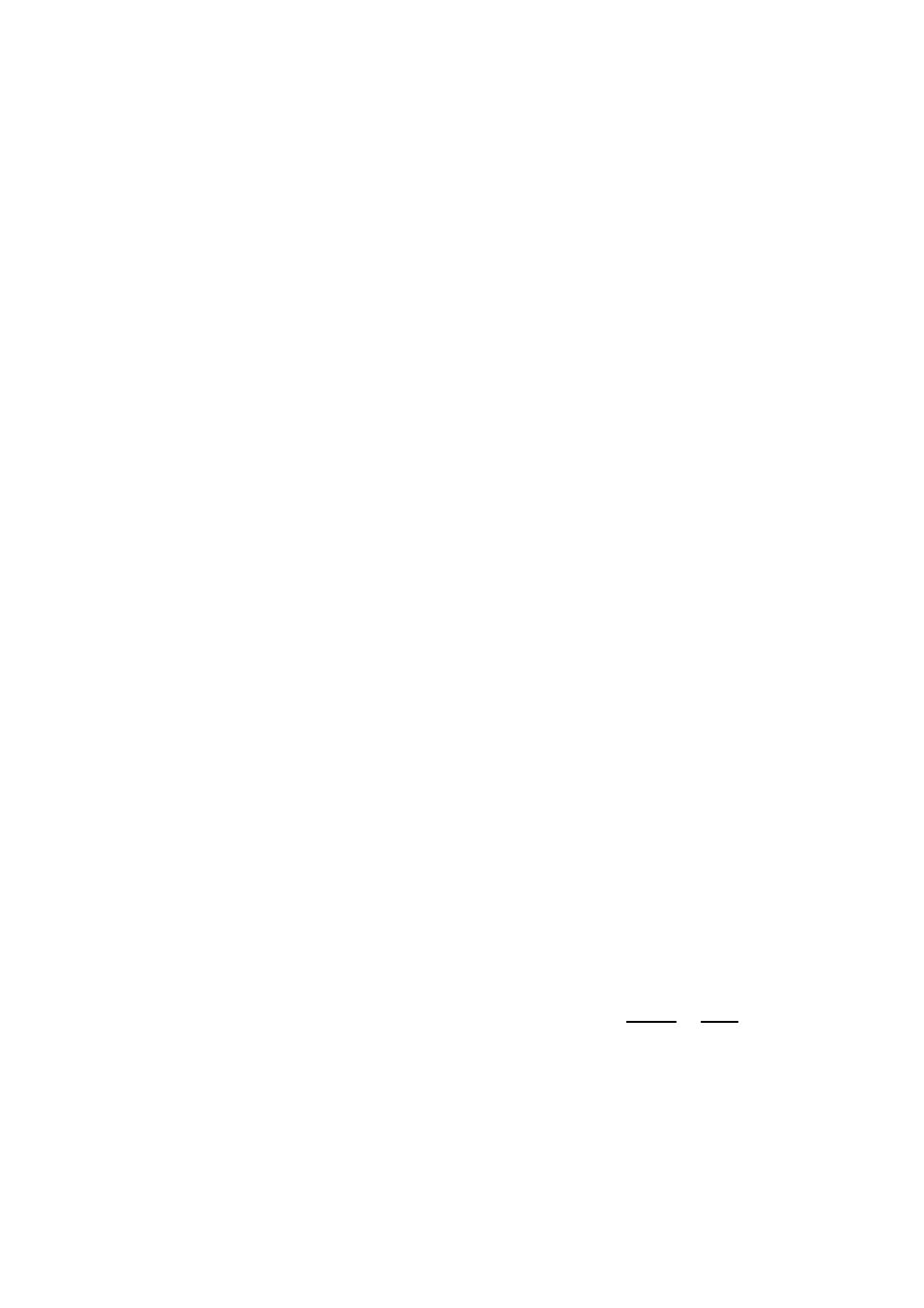 卷帘门工程施工合同工程名称 ：  建设单位 ： 施工单位 ： 签订日期：二	00 九年	月	日1建设单位 ：	（以下简称甲方 ）施工单位 ：	（以下简称乙方 ）依照《中华人民共和国合同法》 、《建筑安装工程承包合同条例》及其他相关法律、 行政法规， 为确保工程顺利进行， 确保工程质量，明确双方的权利和义务， 遵循平等、 自愿、公平和诚实信用的原则，就本工程施工事宜，甲乙双方协商达成一致，特签订本合同。一、工程概况1、工程名称：2、工程地点：3、施工内容：二、质量要求： 达到门窗施工规范及设计要求三、工程承包范围XX小区施工图范围内所有的铝合金卷帘门工程四、合同工期1、根据土建的施工进度同步跟进。2、若非乙方原因造成的停工而影响正常施工进度，则工期顺延。3、若乙方的原因造成的停工而影响正常施工进度，则由乙方承担责任，工期不顺延。五、承包方式按单项工程包工包料平方单价或每米单价包干。六、工程价款2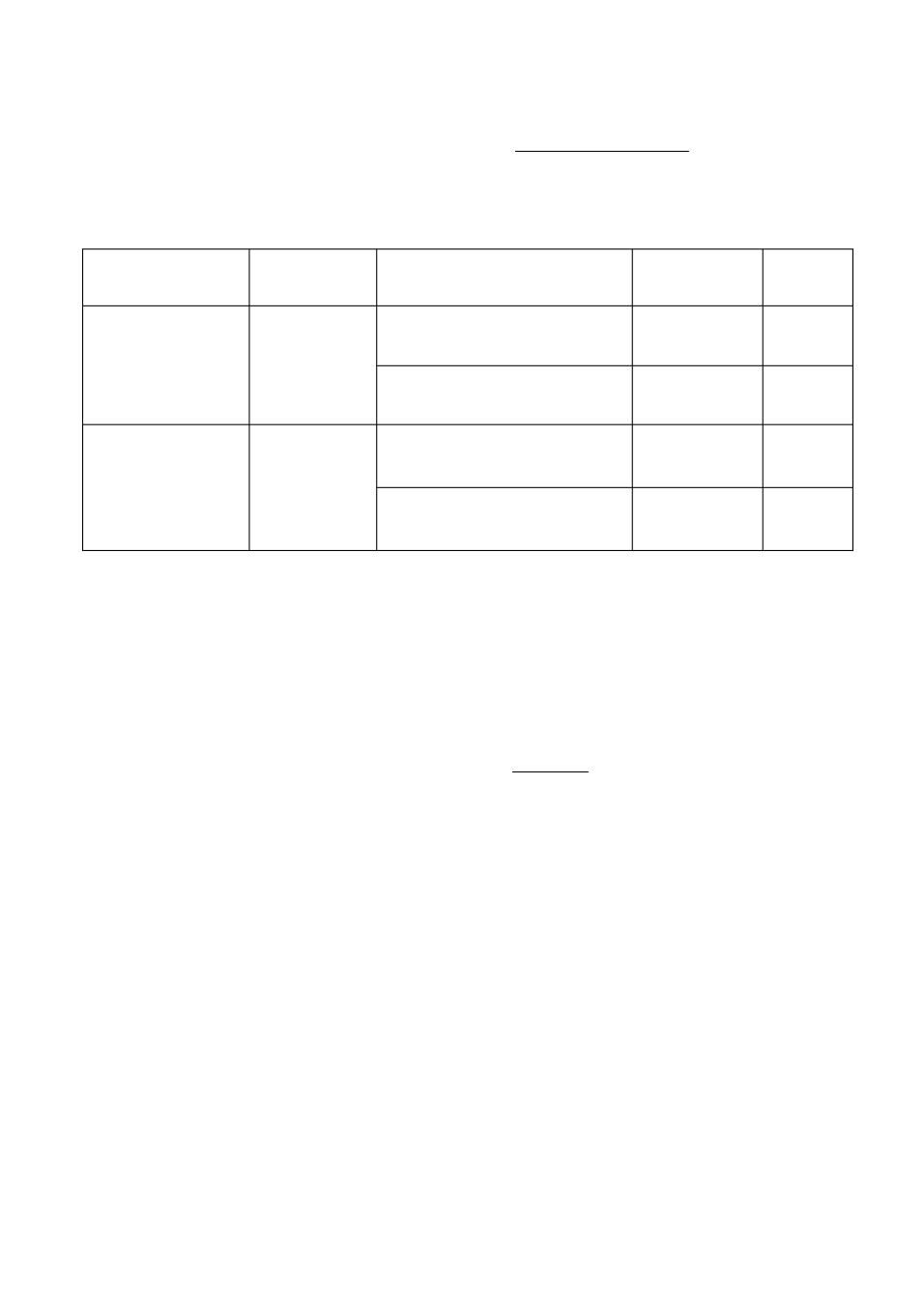 本工程价款暂定为人民币大写：		。七、结算方式及价款调整1、单价见下表：项 目	材质品牌	型号、规格	单 价	备注铝合金复合型卷帘门	铝合金复合型卷帘门	2、以上价格为完税单价，并包含土建配套费，且不再计取任何费用。3、工程量按竣工后实际测量的尺寸及定额规范计算。八、付款方式本工程签订合同后， 甲方先支付     多少万元料款给乙方； 以后每次按施工工程量的 70%支付；验收合格并办理手续后七天内支付至工程总造价的 97%；留工程总造价的 3%作为工程质量保修金，保修期满后七天内一次性支付给乙方。十、工程质量及验收乙方应依据甲方提供的施工图、 技术交底和有关施工规范要求严格施工，确保工程质量、确保检测顺利通过，确保一次验收合格100%，并达到质量优良等级。质量保修期为两年，并负责保修内的一切费用。 保修期内发生投诉或故障， 接到通知后三天内必须维修整改完成， 若三天内不能维修整改到位， 则甲方有权委托其他单位（个人）处理解决，其费用从乙方的保修金中扣除。3十、双方职责（一）甲方1、甲方向乙方提供施工图。2、甲方代表对工程进度、质量进行监督，并查验隐蔽工程，办理与图纸不符的工程签证。3、甲方向乙方提供施工用电源，	费用由乙方承担 （按乙方接的表计费，其费用在直接付给施工总包单位）	。4、依据合同规定，按时付款。（二）乙方1、乙方施工前须做好各项准备及技术交底工作。施工期间应严格按图施工，工程质量必须符合国家现行的《建筑安装消防施工规范》及施工技术验收标准。2、乙方与其他施工队伍搞好配合工作，听从总包单位的工作安排，接受甲方与施工总包方的监督检查，避免造成停工或返工，以确保工程进度和质量。3、施工期间，乙方应与施工总包方签定安全协议。乙方应注意施工安全，如出现安全事故，则由乙方自行负责，同时甲方视情况给予相应的处罚。、施工期间，因乙方施工的原因引起主体建筑内外部结构损坏行为必须由乙方承担责任。、已竣工工程未交付甲方前，乙方负责已完成工程成品的保护工作。保护期间发生损坏或遗失，乙方自费予以修复。、乙方应保证施工现场清洁符合有关规定，做到文明施工，保持工地环境卫生，并配合其他专业施工队伍施工，及时清理材4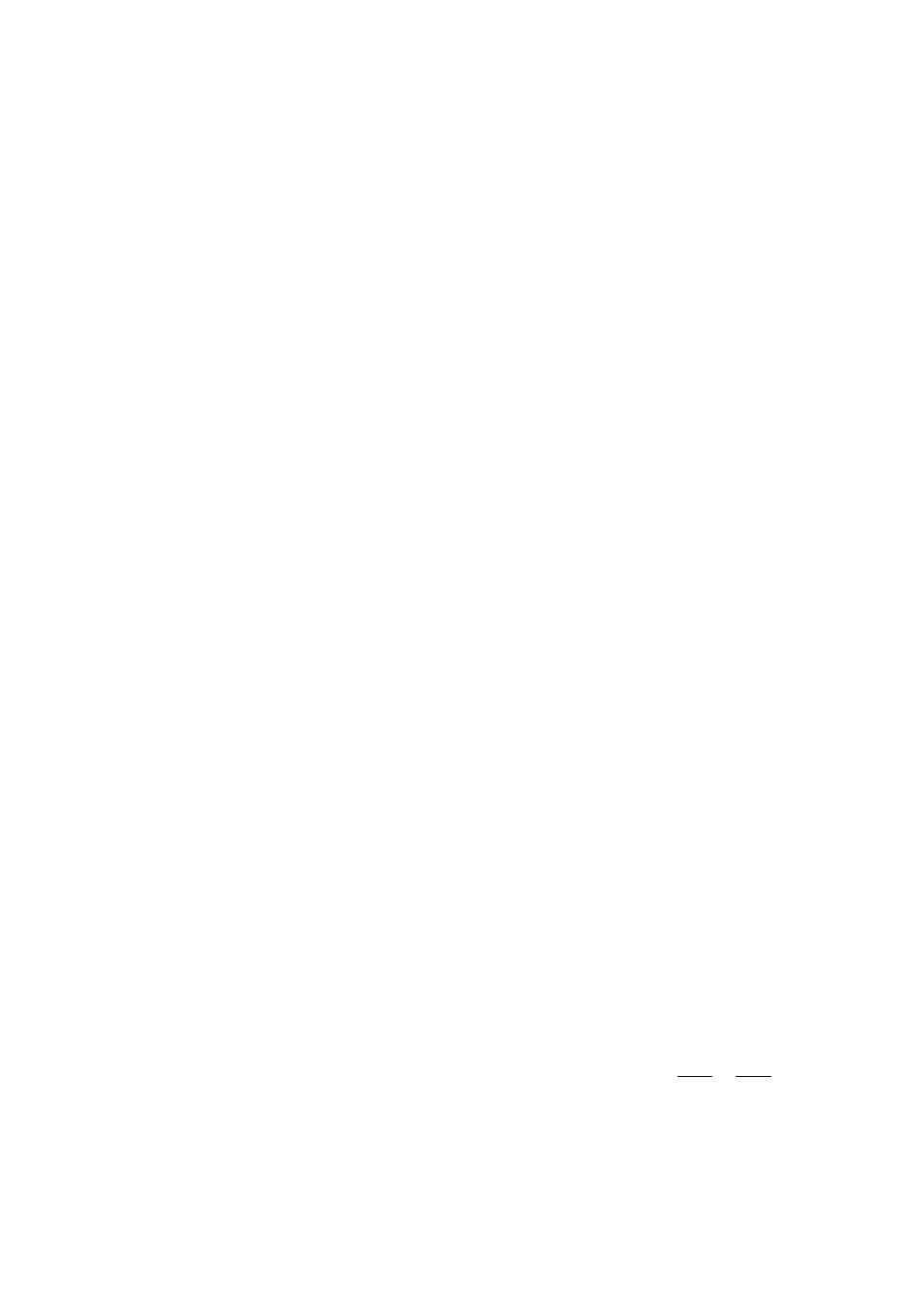 料出场，做到工完场地清，达到文明施工。十一、合同违约本合同一经签订，双方不得违约，否则违约方必须向对方赔偿总造价的 5%作为违约金。十二、其他1、本合同一式四份，甲乙双方各执二份，且具同等法律效力。2、本合同经甲乙双方签字后生效，	质量保修期满且返还质量保修金后合同自行终止。3、未尽事宜，协商解决。发包方（章）：	承包方（章）代	表（签字）：	代	表（签字）：电	话：	电	话：合同签订时间：二	00   年	月	日5